ReHoly Cross ParishReligious Education Program505 26th Street West Palmetto, FL 34221Phone: 941-729-3891 Fax: 941-721-9402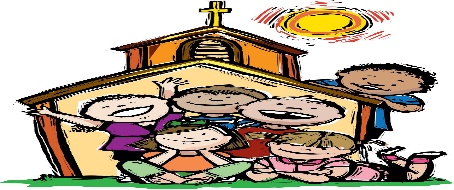 Application for Registration/Aplicación Para Registración            2022-2023	PLEASE PRINT (LETRA DE IMPRENTA POR FAVOR)Is this your child’s first year of Religious Education Classes?/¿Es este el primer año de catequesis para su niño/a? Yes/Si___        No___Did your child attend Religious Education with us Last year?/ Su niño/a asisto clases con nosotros el año pasado? Yes/Si___ No___Email Address/Correo Electrónico:_________________________________________________(Must Include/ Debe Incluir)Full Name / Nombre Completo:__________________________________________________________________Date of Birth/Fecha De Nacimiento:___________________Age/Edad________	Male/Niño	Female/NiñaPlace of Birth/Lugar de nacimiento:______________________________________________________________       Address/Domicilio:____________________________________________________________________________Home Phone #/Teléfono de casa:_____________________________Cell#:Celular:________________________Emergency contact name/Nombre del Contacto de emergencia:_______________________________________                                                           Emergency Phone #/Número de la Persona para contactar en caso de emergencia:________________________Grade in school/Grado en la escuela: _______ Was your child baptized/Su hijo(a) fue bautizado(Yes/Si)_______No______Church name and place of Baptism/Lugar y nombre de la Iglesia donde se bautizó________________________Date of Baptism/Fecha De bautizo_________________________________Did your child receive First Communion/Ha recibido su hijo(a) la Primera Comunión 	Yes/Si______ No ____   When and where?/¿Dónde y cuándo?:________________________________________________     Did your child receive Confirmation/Ha recibido su hijo(a) Confirmación  	Yes/Si_______ No______  Any Allergies, Disabilities or Special Needs?/¿Algún tipo de Alergia, Discapacidad o Necesidades Especiales?:___________________________________________________________________________________________       Mother’s Maiden Name/Nombre de la madre (de soltera):____________________________________________Mother’s Date of Birth/Fecha de nacimiento de la madre:____________________________________________Mother’s Telephone Number/Número de teléfono de madre:_________________________________________ Father’s Name/Nombre del padre: _______________________________________________________________Father’s Date of Birth/Fecha de nacimiento del padre:_______________________________________________Father’s Telephone Number/Número de teléfono de padre:___________________________________________ Rev. 11/2020FORMULARIO DE CONSENTIMIENTO, DESCARGO DE RESPONSABILIDAD* En caso de que el estudiante arriba mencionado se enferme o se lastime, se hará un esfuerzo razonable por comunicarse con los padres o tutor legal. En caso de una emergencia, se llamara al 911. En el caso de que el alumno antes mencionado sufra una enfermedad o lesiones, se harán todos los esfuerzos razonables para comunicarse con uno o ambos padres, con el o los tutores del menor o con el contacto de emergencia. En caso de emergencia médica, cuando no se pueda notificar a las personas mencionadas o las mismas no estén disponibles, autorizo (autorizamos) a la parroquia de Holy Cross, u otros funcionarios diocesanos a prestar su consentimiento para que reciba atención hospitalaria, según lo considere necesario y apropiado un médico autorizado para ejercer en el Estado de la Florida. Esta autorización tiene una validez de un año a partir de la fecha de su firma._________                	        (Iniciales)Yo autorizo que mi hijo/a ____________________________________ sea fotografiado durante actividades de la parroquia para cualquier material impreso y la página de internet de la parroquia. Yo entiendo que el nombre de mi hijo/a no se usara para identificar a mi hijo/a.  Este documento de autorización se mantendrá archivado en la oficina de la iglesia. Si yo quisiera cancelar este permiso puedo hacerlo en cualquier momento. _________                  				          (Iniciales)*Información Médica: Indique toda la información sobre alergias, necesidades de dieta específicas, medicamentos especiales, impedimentos físicos, tipo sanguíneo, afecciones o cualquier otra información necesaria en caso de emergencia. Explique detalladamente.* Al entregar a mi menor al cuidado del tercero antes identificado, la parroquia/ escuela no asumeotra responsabilidad por el cuidado, el bienestar o cualquier otro aspecto del menor. __________                     (Iniciales)Por la presente, libero de responsabilidad a la escuela/ parroquia/ programa, al Obispo, en forma individual o como sociedad unipersonal, y a todos los agentes, empleados y voluntarios de dicha parroquia/ escuela/ programa (en adelante y en conjunto, la “Iglesia”) frente a cualquier responsabilidad civil, incluso la que surja de la negligencia de la Iglesia como consecuencia de su actuación conforme a esta autorización. Asimismo, acuerdo eximir de responsabilidad a la Iglesia por cualquier reclamo o demanda que pueda entablarse como consecuencia de la presente autorización._______________________________________                               ________________________Firma del padre o tutor 						  FechaEspañol  Rev 11/2020								CONSENT, RELEASE OF LIABILITY FORM* In case of illness or injury of the above student, reasonable effort will be made to contact the parent(s)/legal guardian(s)/emergency contact. In case of a medical emergency, 911 will be called. In the event that the parents/ legal guardian(s)/emergency contact cannot be notified or are not available, I (we) authorize Holy Cross parish, school, or other pertinent diocesan officials to consent to any hospital care, as determined to be necessary and appropriate by a licensed physician in the State of Florida. This authorization is valid for a period of 1 year from the date of execution.  ___________                                                        									     (Initials)*I give permission for my child(ren) ____________________________________ to be photographed during church activities for publication in print and on church website. I understand that my child’s name will not be used to identify my child. This permission form will be kept in file in the church office. If I would like to withdraw permission, I may do so at any time.  ____________ 	     (Initials)*Medical Information: Please List all pertinent medical information (for example, allergies, medications, physical impairments, or any other information necessary in an emergency situation). Explain fully:* Upon the release of my minor to the above identified third party, the parish/school has no further responsibility for my minor’s care or well-being whatsoever. __________                                   		         (Initials)      I hereby release school/parish/program, the Bishop, individually and as a corporation sole, and all agents, employees and volunteers of said parish/school/program (hereinafter collectively known as “church”) from any and all liability, including that arising from the negligence of the Church that may arise from acting in accord with the terms of this Consent. I hereby agree to hold harmless and indemnify Church from any claim that may be made against it arising from this Consent.                    						 _______________________________________                               ________________________Parent or guardian signature 							 DateEnglish If the child is a returning student please pull the child’s file.Copy of Birth CertificateCopy of Baptism CertificateCopy of 1st Com. Certificate Registration Fee______ $ 40.00 per child  Date:__________First Year of First Communion Must be in 2nd grade or higherSecond Year of First Communion Must be in 3rd  grade or higherMust Complete 2 years in program with good attendance First Year of ConfirmationMust be in 9th GradeSecond Year of ConfirmationMust be in 10th Grade)Must Complete 2 years in program with good attendanceClass is on Sundays from  10:30am-11:20amClase son los domingos de 10:30am a 11:20am